                                                                                                                                      KRITIKA 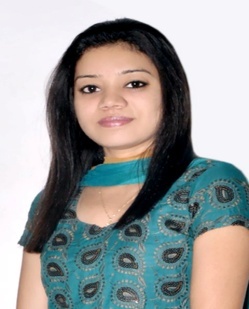 E-mail:- kritika.342178@2freemail.com C/o-Contact:-+971505891826CAREER OBJECTIVEObtain a position as a team-player in a people-oriented organization where I can maximize my customer-service experience in a challenging environment to achieve the corporate goals.EDUCATIONAL QUALIFICATIONCOMPUTER SKILLS MS office, Internet knowledge.KEY COMPETENCIESSincere, enthusiastic and energetic with a focused mindset to initiate and complete the work in hand.Burning desire to meet new people and learn new things.Internally motivated team player and uses resources properly.Adapts to changing work environments and priorities as per organizational needs.Plan and organizes tasks and work responsibilities to achieve objectives.Dedicated towards organizations, customers and self growth.PROFESSIONAL EXPERIENCE:- 4 years 3 months in (INDIA) & 3 months in (UAE).Chicago Management Training Institute Sharjah:- working as a Associate business consultant.CapitalVia Global Research Limited Indore: Worked as a Business development executive in Client Service Group.Wealth Wires Financial Services Indore:-.Worked as a Business development & customer service executive.Profit Mantra Indore:- Worked as a Business development & customer service executive .ROLES & RESPONSIBILTIESI have undertaken the role and responsibilities of Business development & Customer support.Coordinating with sales team by managing schedules, filing documents and communicating relevant information.Responding to complaints and queries from customers and give after –sales support.Handling all duties related to sales coordination; maintain CRM and administration work of the team.Identifying the needs of potential customers in the market through various lead generation strategies.Contact potential clients and present the product appropriately to clients in order to increase sales opportunities.Maintaining and developing relationships with existing/new clients and updating client’s details into the database.Providing proper customer service and giving relevant information for their queries/handling client issues.Marketing and promoting the Products & Services of companies.Dealing with client via telephone, post and e-mail communications.Handle & processing of all orders with accuracy and timeliness.Assist in the preparation and organizing of promotional material or events.Follow up on account outstanding of each sales person.Meetings and calendar preparation for the Management.Experience in preparing LPO, quotations, sales invoice, generating reports, assisting sales & marketing manager, coordinating with research team & trainers etc.Self-motivated service of excellence, knowledge of e-marketing activities.Quick learner and possess the ability of multi-tasking, Comfortable interacting with both customers and team members.Maintain effective customer service by sending timely quotations to the clients and develop Sales strategy accordingly. Responsible for maintaining Daily Report which includes Enquiry, Quotation, clients data, manage sales records. Providing customer and internal staff support and to undertake all tasks to enable the smooth running of the business etc.Client base & Business developmentFiltration of investors through company data base ,providing proper knowledge & adviceto customers using organizations products & services.Developing needs in customers regarding our services & convincing them to enter in our business.Connecting clients through selling, cross selling & up grading various services of our organization.Customer Support & CRMProviding help & support to customers using organizations products or services and communicatingCourteously with customers by telephone, email, letter & face to face.Maintaining CRM by keeping proper details of the current client base & prospective to manage &analyze customer interactions and data with the goal of improving business relationships .Complaint handling & ResolutionResolving customers queries within agreed authority , investigating the cause of any complaints,gathering information from relevant teams & reviewing documentation.Maintaining customer related information system from time to time for accurate record keeping.Ensuring compliance with legal requirements, industry regulations, organizational policies and Professional codes.Operations & Team ManagementConduct periodical meetings to review performance, plan strategies to achieve monthly/quarterlyobjectives, prepare weekly/monthly action plans & assign responsibilities among team members.Ensuring efficiency in operations for client networking & business growth by managing & monitoring the performance of team members.Identifying newer opportunities, formulating business strategies, effective utilisation of available recourses to achieve organizational business objectives.REWARDS & RECOGNITIONSAchieving monthly targets, Got performance Appraisal, Winning Challenger of the month title.I got promoted to the Senior Business Development Executive in the company.I won International tour to THAILAND on behalf of my consistent monthly targets.INTERNSHIP & TRAININGSGlobe capital market limited Lucknow (opening gmat a/c, leads generation)Computer Age management Services Pvt Ltd.(Mutual Fund Operations) SNR Securities & Finance –Indore (All about shares, commodity & currency market)PERSONAL DETAILSDate of Birth:- 18th March,1989.Relationship Status:- Married.Languages Known:- English & Hindi Visa Status:- Residence Visa.Driving License:- No.DECLARATIONI hereby declare that all the information given by me is true to the best of my knowledge and belief. CourseInstituteUniversityYearStreamMaster of Business AdministrationPioneer Institute of Professional Studies ,IndoreDAVVUniversity2011Finance & MarketingBachelor of Commerce University of Allahabad University of Allahabad2009Finance